Портфолио обучающегося1. Личные данные1.1 Ф.И.О. Безрукова Елена Вячеславовна  1.2 Фотография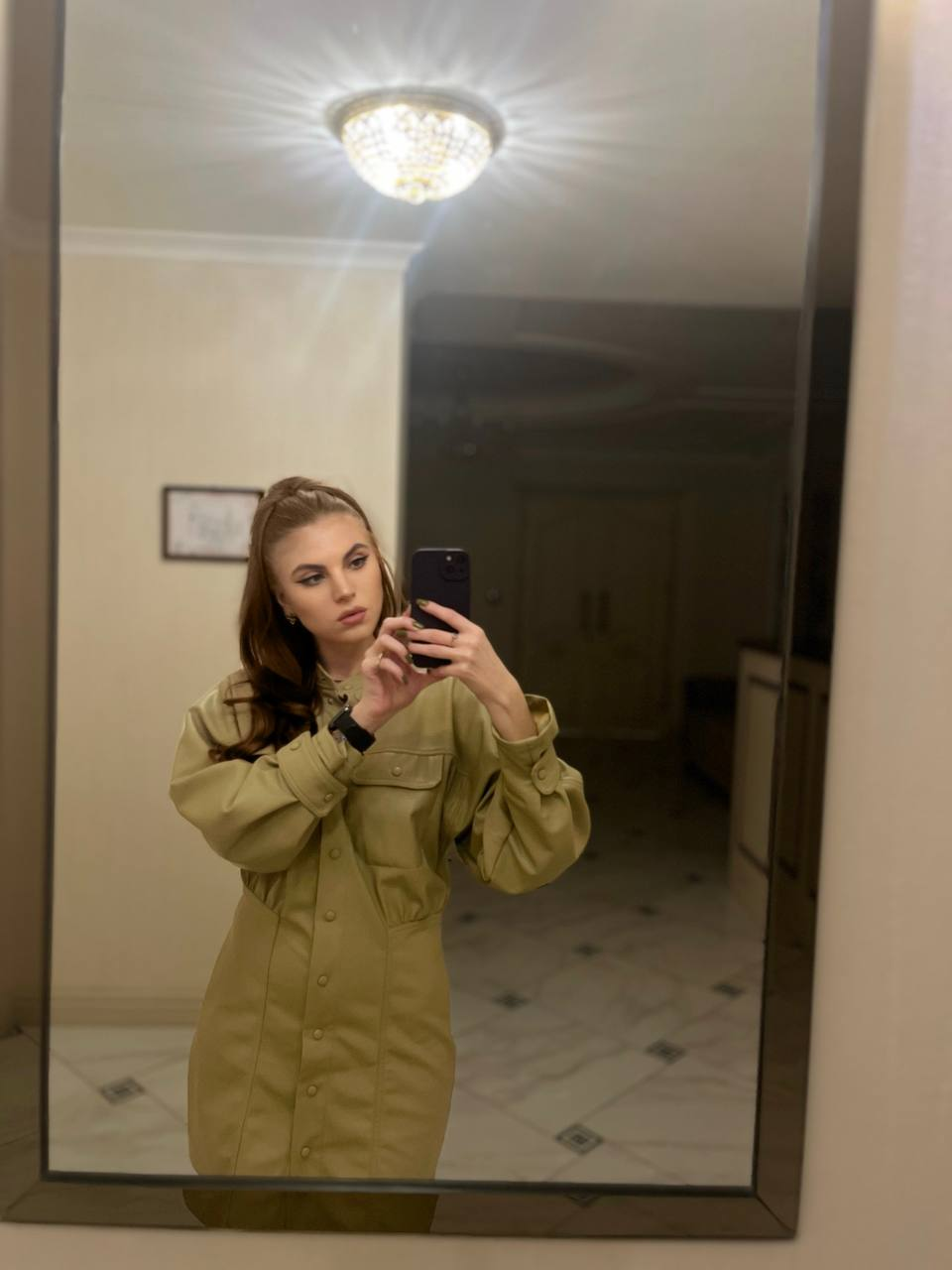 1.3 Дата рождения-03.03.19971.4 Контакты: email, телефон-yelena.bezrukova.@mail.ru1.5 Факультет: аграрно-технологический1.6 Направление подготовки/ профиль: Технология производства и переработки с/х продукции1.7 Уровень: бакалавриат1.8 Форма обучения: очная1.9 Год набора - 2019, курс обучения – 41.10 Общественная нагрузка, выполняемая за время учёбы (указать период выполнения и вид: староста, профорг и т.д.)- нет.2. Образовательная деятельность2.1 Результаты промежуточной аттестации: 2.1.1 Дисциплины2.1.2 Курсовые работы2.1.3 Практика, научно-исследовательская работа2.1.4 Сведения о выпускной квалификационной работе2.2 Участие в профессиональных конкурсах-нет, не учувствовала. 2.3 Рецензии и отзывы на значимые работы обучающегося-нет.3. Научная деятельность-нет.4. Общественно-значимая деятельность4.1 Участие обучающегося в общественной деятельности: нет, не учувствовала. 4.2 Сведения об участии обучающегося в культурно-творческой деятельности: нет, не учувствовала. 4.3 Сведения о спортивных достижениях обучающегося-нет, не учувствовала КурсСеместрСредний балл успеваемости по дисциплинам учебного плана115125235244,8355364,8475КурсСеместрТема работыДата защитыОценка24Овес и рапс.10.06.2022435Технология производства макаронных изделий.27.03.20235КурсСеместрНаименование практикиМесто и сроки прохождения практикиЕсли на рабочем месте, то в качестве кого проходил практику (должность разряд)36Технологическая (производственная) практикаООО «Фиальт-Агро»С 10.04.2023 – 07.06.2023 г36Факторы, определяющие процесс созревания сыра с 8 июня по 5 июляМесто прохождения практики кафедра ТП и ПСХП№ п/пТема выпускной квалификационной работы(проекта) Ф.И.О.Ф.И.О.Оценка за работу№ п/пТема выпускной квалификационной работы(проекта) научного руководителярецензентаОценка за работу1Показатели определяющие технологические свойства сырного сгустка.Сярова Л.Н